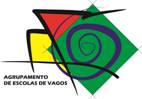 DIA EUROPEU DO DESPORTO NA ESCOLA - 27 de setembro de 2019OBJETIVO – Celebrar o desporto como meio de promover uma vida ativa e saudávelPARTICIPAÇÕES –  Em 2017 - 29 países; 7000 Escolas; 2 milhões de crianças e jovens praticantes e                                        Em 2018 – 33 países; 2,5 milhões de crianças e jovens praticantes em 8500 Escolas.PROGRAMA – Iniciativa europeia para promover a EF e o Desporto na Escola, com uma celebração anual de 120 minutos de atividade física, em que cada Escola escolhe o seu programa desportivo.RAZÕES PARA PARTICIPAR – 1ª-Valorizar o estatuto do Desporto nas Escolas; 2ª-Promover diversão e prazer através de atividades físicas e desportivas; 3ª-Promover a saúde e o bem-estar para uma aprendizagem ao longo da vida; 4ª-Incentivar a inclusão social e desenvolver competências sociais nos alunos; 5ª-Criar redes com outros países europeus.FASES DO PROJETO – 1ª- inscrever o AEV;                                                2ª- Tornar a Escola ativa - 27 de setembro;                                                3ª- Mostre como fez (relatório on-line).Esta atividade consta do Plano Anual de Atividades do AEV, proposta pelo Clube de Desporto Escolar, solicitando-se a melhor colaboração de todos para a sua concretização.1º Ciclo- EB1s de Boa Hora, Fonte de Angeão, Calvão, Vagos, Quintã, Vigia, Lombomeão, Ouca, Sosa e Salgueiro Cada EB1 realizará atividades escolhendo o seu programa desportivo, a aplicar durante um período de uma hora e meia.Escola Básica 1.2.3 de Vagos8:30-10:30h – Aula conjunta, dança e artes marciais para todos os alunos da Escola no Pavilhão.Escola Secundária de Vagos11:00-13:00h – Aula conjunta, dança e artes marciais para todos os alunos da Escola no Pavilhão.1700 crianças e jovens do Agrupamento de Escolas de Vagos praticaram duas horas de atividade física e desportiva, com interrupção de aulas.